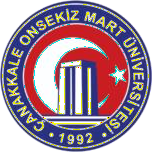 Çanakkale Onsekiz Mart Üniversitesi Sağlık Bilimleri Fakültesi, ülkesinin milli çıkarları doğrultusunda Sağlık Bakanlığı, YÖK ve YÖKAK standartları gereğince üniversitemiz adına geleceğin nitelikli mezunları kalite odaklı yetiştirme misyonunu üstlenmiş bu bağlamda ulusal ve uluslararası anlamda tanınmış, holistik bakış açısına ve disiplinlerarası araştırma anlayışına sahip, toplum sağlığını önemseyen ve fiziksel, ruhsal ve sosyal yönden iyileştirip örnek olabilen, iletişimci, önyargısız, endüstri 4.0 ve toplum 5.0 koşullarında proaktif, yenilikçi, girişimci, yetkin, eğitim, araştırma ve hizmet sunumu sağlayan, şeffaf, güvenilir, hesap verebilir, sürekli iyileştirmeye, gelişmeye ve değişime açık bir fakülte olmayı hedefleyerek kalite güvence politikasını bu yönde dizayn etmiştir.Fakülte Dekanlığımız ulusal ve uluslararası bilim dünyasıyla bağlarını geliştiren, kurumsal kimliği ve kültürü güçlü, nitelikli bir eğitim kurumu olma vizyonuyla sağlık eğitiminde kalite güvencesi çalışmaları kapsamında sürekli iyileştirme yaklaşımıyla PUKÖ Döngüsü yönetim sistemini benimsemiş ve yönetimsel anlamda bu döngüyü içselleştirerek sistemli biçimde uygulanabilir hale getirmeyi hedeflemiştir. Üniversitemiz Sağlık Bilimleri Fakültesi Dekanlığı sürekli iyileştirme odaklı bu yönetim sistemini Kalite Geliştirme Komisyonu aracılığıyla iç ve dış paydaşların katılımıyla etik değerler başta olmak üzere fakültemizin temel değerlerini dikkate alarak ortak bir akıl ile üniversitemizin ve dekanlığımızın stratejik planına ve ülkemizin 11. Kalkınma Planındaki milli çıkarlarına bağlı olarak kurgulamıştır. Bu çerçevede Sağlık Bilimleri Fakültesi Dekanlığımız Yönetim, Eğitim-Öğretim, Araştırma-Geliştirme ve Toplumsal Katkı süreçlerinde PUKÖ döngülerini kararlılıkla ve sistemli bir biçimde uygulamayı taahhüt etmiştir.Bu kapsamda Kalite Güvencesi, Eğitim-Öğretim, Araştırma-Geliştirme, Toplumsal Katkı ve Yönetim Sistemi faaliyetlerini sürekli iyileştirerek, üniversitemiz ile yurt dışı üniversiteler arasındaki ikili iş birliği anlaşmalarını ve üniversitemizi tercih eden yurt dışı öğrenci sayısını arttırarak ulusal ve uluslararası akademik sıralamalarda üniversitemizi daha üst sıralara taşımayı ilke edinmiştir.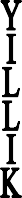 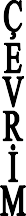 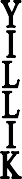 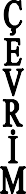 Çanakkale Onsekiz Mart Üniversitesi Sağlık Bilimleri Fakültesi yenilikçi ve girişimci yönüyle 2021-2025 Stratejik Planıyla Ar-Ge ve kalite odaklı, uygulamaya dönük çok disiplinli ve proje tabanlı araştırmalar üreten, paydaşlarıyla sürdürülebilir ilişkiler geliştiren uluslararası alanda daha güçlü bir üniversite olmak ve araştırma üniversitesi adayı olmak hedefiyle TÜBİTAK Üniversitelerin Alan Bazında Yetkinlik Analizi raporundan da faydalanarak kendi öncelikli yetkinlik alanlarını belirleyerek bu alanlarda gerçekleştirilecek akademik çalışmaların desteklenmesini sağlamaktadır. Ayrıca Üniversitemiz Ar-Ge ve yenilikçilik faaliyetlerini sürekli biçimde geliştirmeyi, akademik beceri, nitelik ve etkinaraştırma yapabilme kapasitesini artırmayı, araştırma ve yenilikçilik ile ilgili altyapı ve olanakları geliştirmeyi, katma değer yaratan bilimsel ve yenilikçi çıktıları artırmayı, bilimsel çıktılara erişilebilirliği yükseltmeyi hedeflemiştir.Fakültemizin fiziki, teknik ve mali araştırma kaynakları misyon, hedef ve stratejileriyle uyumlu ancak yeterli değildir. Kaynakların çeşitliliği ve yeterliliği izlenmekte ve iyileştirilmektedir. En önemli mali kaynak üniversitenin BAP için ayırdığı bütçedir. Araştırmaya yeni başlayanlar için üniversite içi çekirdek fonlar vardır ve erişimi kolaydır. Araştırma potansiyelini geliştirmek üzere proje, konferans katılımı, seyahat, uzman daveti destekleri, kişisel fonlar, motivasyonu arttırmak üzere ödül ve rekabetçi yükseltme kriterleri vardır. Üniversite içi kaynakların yıllar içindeki değişimi; bu imkanların etkinliği, yeterliliği, gelişime açık yanları, beklentileri karşılama düzeyi irdelenmektedir. Kurumun araştırma ve geliştirme faaliyetlerini sürdürebilmek için üniversite içi kaynaklar araştırma stratejisi ve birimler arası denge gözetilerek sağlanmaktadır.Fakültemizin doktora programı ve doktora sonrası imkanları bulunmamaktadır. Doktora açılması için çalışmalar devam etmektedir. Doktora ve doktora sonrası araştırma imkanları için kurum dışı kaynaklara yönelim teşvik edilmektedir.Fakültemiz genelinde araştırma performansını izlenmek ve değerlendirmek üzere oluşturulan mekanizmalar kullanılmaktadır. Kurumsal açıdan akademik değerlendirme toplantıları dönem sonunda gerçekleştirilmektedir. Fakültenin araştırma bütçe performansını değerlendirmek üzere ilke, kural, yöntem ve göstergeler bulunmaktadır. Kurumumuzda BAP koordinasyon merkezi tarafından kabul edilen projelerin ödenekleri üniversitemizin bütçesinden karşılanmaktadır.Planlama: Fakültenin araştırma-geliştirme planlama, strateji ve politika geliştirme çalışmaları; üst yönetim ve ilgili birimler tarafından yürütülmektedir. Üniversitenin ‘‘araştırma üniversitesi adayı’’ olma amaç ve hedefi, araştırma- geliştirme süreçlerinin görece öneminin yüksek olması sonucunu doğurmaktadır.Uygulama: Fakültenin araştırma-geliştirme planlarının uygulanması; tüm akademik birimler, Lisansüstü Eğitim Enstitüsü, Uygulama ve Araştırma Merkezleri, BAP Koordinasyon Birimi, TEKNOPARK, TTO, ÇOBİLTUM tarafından gerçekleştirilmektedir.Kontrol Et: Fakültenin araştırma-geliştirme planlarının kontrolü; üst yönetim, birim yöneticileri, ÇOBİLTUM, Kalite Güvence Ofisi ve Kalite Güvence Komisyonu tarafından ilgili performans göstergeleri (YÖK, YÖKAK, TÜBİTAK, Stratejik Plan, Sayılarla ÇOMÜ) ve raporlar (ÖDR, KİDR ve Faaliyet Raporları) üzerinden takip edilmektedir.Önlem-İyileştirme: Üst yönetimin, ilgili akademik birimlerin ve Kalite Güvence Ofisinin izlediği performans verileri, Fakülte tarafından araştırma amaç ve hedeflerinin geliştirilmesi amacıyla kullanılmakta ve ihtiyaç duyulan iyileştirmelere yönelik gerekli kararlar alınıp ilgili güncellemeler yapılarak paydaşlarla paylaşılmaktadır.T.C.ÇANAKKALE ONSEKİZ MART ÜNİVERSİTESİ ARAŞTIRMA GELİŞTİRME SÜRECİNDE PUKÖ DÖNGÜSÜ SÜREÇ TAKVİMİ* PLANLAMA *Temel Kaynaklar: Yükseköğretim Kanunu, 5746 Sayılı Araştırma ve Geliştirme Faaliyetlerinin Desteklenmesi Hakkında Kanun, Yükseköğretim Kurumları Bilimsel Araştırma ve Yayın Etiği Yönergesi, Kalkınma Planları, Araştırma Stratejileri,Stratejik Performans, YÖK öncelikli alanlar ve teşvikler.Araştırma Geliştirme Süreciyle İlgili Analizler: İnsan kaynakları, fiziki kaynaklar ve teknolojik altyapı, akademik personelve öğrenci memnuniyeti analizleri ile dış paydaş analiziAraştırma Geliştirme Sürecinde: SWOT Analizi Güçlü ve Zayıf Yönler, Fırsatlar ve TehditlerSüreçle İlgili Değerlendirme Anketleri: Öğrenci, Akademik Personel, Dış Paydaş Görüşleri* UYGULAMA *Süreç Performans Programı: Fakültenin tüm akademik birimleri, Lisansüstü Eğitim Enstitüsü, Uygulama ve AraştırmaMerkezleri, BAP Koordinasyon Birimi ve ÇOBİLTUMSüreçle İlgili Performans Hedefleri ile Faaliyetler Sektörle Gerçekleştirilen Protokoller, Akademik Etik Çalışmaları, Veri Analizi Eğitimleri, Topluma Hizmet, Bilimsel Projeler, Öğrenci Kariyer, Araştırmacı Geliştirme, Araştırma VerileriSürecin Performans Göstergeleri ile Sorumlu Birimler: Fakültenin Akademik Birimleri, Uygulama ve Araştırma Merkezileri,Lisansüstü Eğitim Enstitüsü, Kütüphane Dokümantasyon, Daire Başkanlığı, BAP Koordinasyon Birimi, DönerSermaye, Dış İlişkiler Koordinatörlüğü, Kalite Güvence Ofisi.Süreçle İlgili Bütçe: Strateji Geliştirme Daire Başkanlığı ve BAP Koordinasyon Birimi* KONTROL *İzleme, Ölçme ve Değerlendirme: Üst yönetim, birim yöneticileri, ÇOBİLTUM, Kalite Güvence Ofisi ve Kalite Güvence Komisyonu tarafından ilgili performans göstergeleri (YÖK, YÖKAK, TÜBİTAK, Stratejik Plan, Sayılarla ÇOMÜ) ve raporlar(ÖDR, KİDR ve Faaliyet Raporları)Raporlama: Sosyal Sorumluluk Proje Raporları, Bilimsel Araştırma Proje Raporları, Bilimsel Yayınlar, Bilimsel Çalışma Üniversite Sanayi İş Birliği* ÖNLEM *İyileştirmeye Açık Alanlar ve Öneriler BAP, TÜBİTAK, Erasmus+ Proje sayısının arttırılması, patent, faydalı modeltescil, tasarım sayısının arttırılması, uluslararası proje sayısının arttırılmasıGerçekleştirme: Üst yönetimin, ilgili akademik birimlerin ve Kalite Güvence Ofisinin izlediği performans verileri, fakülte tarafından araştırma amaç ve hedeflerinin geliştirilmesi amacıyla kullanılmakta ve ihtiyaç duyulan iyileştirmelere yönelik gerekli kararlar alınıp ilgili güncellemeler yapılarak paydaşlarla paylaşılmaktadır.Alınacak AksiyonSorumlu BirimGerçekleştirilmesi PlanlananTarih AralığıAraştırma-Geliştirme Faaliyetlerinin GerçekleştirilmesiFakültenin tüm akademik birimleri, Lisansüstü Eğitim Enstitüsü,Uygulama ve Araştırma Merkezleri, BAP Koordinasyon Birimi ve ÇOBİLTUM, Akademik PersonelOcak-AralıkAraştırma-Geliştirme Çıktılarının İzlenmesiRektörlük, İlgili Akademik Birimler, Strateji Geliştirme Daire Başkanlığı, Kalite Güvence Ofisi, Kalite Güvence Komisyonu6 Ayda Bir Stratejik Plan Sayılarla ÇOMÜYılda BirYÖK, YÖKAK, TÜBİTAKPerformans GöstergeleriAraştırma-GeliştirmePerformanslarının DeğerlendirilmesiFakültenin Akademik Birimleri, Kalite Güvence Ofisi, Kalite Güvence KomisyonuYılda Birİç-Dış Paydaş GörüşleriKalite Güvence Komisyonu,Kalite Güvence Ofisi, SABAK KılavuzlarıYılda Birİyileştirme Plan ve UygulamalarıSenato Kararları, Yönetmelik ve Yönergeler, İlgili Akademik Birim- Kurul-Komisyon Kararları,Talimatlar, Protokoller, Toplantılar, Eğitimler, BAP İyileştirmeleri vb.Yılda Bir